Meeting minutesJune 11th, 2020Product Compliance Virtual chapter Organization committee 
Product Compliance virtual chapter; PSES Secretary's Personal Roomhttps://ieeemeetings.webex.com/meet/danieceieee.org591 176 079Join by phone+1-415-655-0002 US Tol1-855-282-6330 US Toll FreeAccess code: 591 176 079For global call-in numbers go to the following link:https://ieeemeetings.webex.com/cmp3300/webcomponents/widget/globalcallin/globalcallin.do?siteurl=ieeemeetings&serviceType=MC&eventID=672496067&tollFree=1.************************.Committee Members: Win, succeed, strive, master, achieveKati Wenzel, Lei Wang, Lauren Foster, Tom Brenner, Nate Osborn, Sherry Tischler/David Kramlich/David, Yike Hu, Silvia Diaz Monnier, Don Gies, Mariel Acosta, Ken Kapur, Shaima Adin, Bansi Patel, Peter PerkinsAttendees: Kati, Tom, Yike, Bansi, Samir, Sherri, Mariel, Jim Douglas (excused)Call to order  12:02   pm NYUSA time (5 min)	Welcome: Yike HuGeneral -Is there any way to print a list of attendees for each meeting? Bansi will ask Daniece. Sherri found the info online during the meeting:https://my.usgs.gov/confluence/download/attachments/516523679/How%20to%20obtain%20list%20of%20Webex%20Attendees.pdf?api=v2-Samir will start on the role of vp of communications for 2020.-Bansi recommends having every officer to stay in the role for 2 years active.  Have elections every other year. It would require we change the term to 3 years, the first year would be shadow. Tom Brenner will take on the action item to change the term to 2 years.- Bansi will be the moderator later in the year, he requested he wanted to shadow another moderator so that he is ready when his turns comes up. Kati has agreed to include him in all communications as she prepares to moderate the July call.- Tom commented he can not find Sherry’s moderator guideline, Yike said she would resend.(5 min)	Housekeeping and Secretary's Report: GeneralApproval of previous Meeting Report -  min)	Working item Topics: Yike HuReminder – Core Team meets on 2nd Thursday of the month. A few points I would like to add to today’s core meeting.2020 Officers Chair: Yike Hu Vice Chair: Kati Wenzel Secretary: Mariel Acosta-Geraldino VP of member Services: Bansi Patel VP of Communications: Shaima Adin VP of technical activities: Nate Osborne, WebMaster- Jim Douglas  2021 Elected boarda.     Chair – Tom Brennerb.     Vice chair – Sherri Tishchlerc.     Secretary -Lauren Fosterd.     VP Communications - Samir Sharma.e.     VP Technical Activities - OPENf.      VP Member Services - V.Jayaprakasan g.     Webmaster -   Jim DouglasVP report May seminar recap (Tom)Board member changeVP membership for 2021VP communication for 2020VP technical activities for 2020PSES VC distribution list (Yike, Bansi)We have a listserv list approved by IEEE.  VP membership could start to import the member communication list to the listserv and we can ask new member to directly subscribe to this list. -MAG- can we target sending the chapter info, scheduled for July1st, using the new VC distribution? - Distribution list- listserv- Yike, asks if anyone has experience creating the listserv. No one has experience. Kati and Bansi will work on getting info and tutorial.PSES Website Updates (Jim)Website updates: (mins, presentation, etc updated)June Seminar update (Mariel)- Announcement ready, trial meeting done, slides completed.Mike AndersonMariel is out for July => Yike will run the meeting.Board Member Role Description:Chair: Oversee functions of other officers, run core team meetings, coordinate regular meeting schedules with Vice Chair, sponsors/presenters and act as liaison to society.  Prepare agenda for core team meetings. Responsible to see that online presentation tools are adequate and functioning. Responsible for conducting presentation meetings, along with assigned sponsor.  Address financial issues, as needed.Vice Chair: Oversee scheduling of regular presentations (with others).  Nominating Committee lead.  Coordinate selection and scheduling of speakers with sponsors and other board members as necessary.  Hosts or delegates role of host to sponsor of speakers for meetings.Secretary: Send meeting announcements (internal communications), take meeting notes, provide Newsletter (quarterly article) summarizing PSES Virtual Chapter activities to PSES Chapter Coordinator.  Sends Certificate of Professional Development hours.   With VP of Communications, coordinate external communications.VP of Communications: Handle external communications to the Society, annual International and regional Symposia; outreach to industry groups and other entities in coordination with VP of Member Services. Creates announcements for presentations and coordinates distribution to the PSES, posts information on social media (Linked-in, Facebook, etc.)VP of Technical Activities: Responsible for identifying potential speakers and maintaining pipeline for speakers and presenters; monitor technical developments in compliance for presentation topics. Sends Certificates of appreciation to speakers.VP of Member Services:  Communicate benefits of IEEE and PSES membership to new and existing members.  Responds in timely manner to inquiries about PSES chapter membership.  Maintains list of Chapter membersWebmaster: Coordinate content and updates for Virtual Chapter with IEEE PSES webmaster.Presentations:Help, support, cooperate, be fair, share- VP of technical committees.  Yike will reach out to both acting and next year VP to see if they are available to contact speakers from the ISPCE to see if we get volunteers to fill out the first 4 months of 2021.Feel free to add topics/speakers that you would like to hear about. We need to draft a schedule for Jan-April 2021 so the new chair does not get overwhelmed.Sponsor/moderator: The job of the sponsor is to identify the speaker, get the slides, get the bio, do the introduction, get pre-arranged questions, prepare/distribute announcement or contact vp of communication to do that.Mariel will add Sherri’s guide when RE-sending the meeting minutes.Sponsor: please send the announcement to secretary before the first week of your presentation month.(5min)	Concluding Remarks (1min)	Adjourn _12:30_pm EST USA time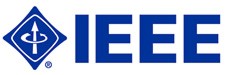 IEEE Product Safety Engineering Society 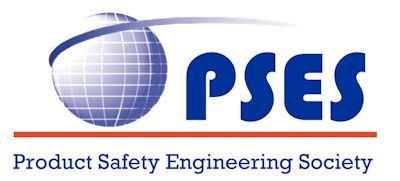 2019Jan 17, 19 CompletedLaurenPeter DiesingLeakage for medical devicesA; Blast email to PSES did NOT go out.Feb 21, 19 Completed NatePeter perkinsOuch-hot laptopTrial 1 done.Mar 21, 19CompletedTom BrennerDoug NixFunctional safety session 1A+; blast email went out. 6 new chapter membersApr 18th, 19CompletedTom BrennerDoug NixFunctional safetySession 2A; beep- joining. Annoying +ran over and could not provide interactive discussionMay, 19SkipsymposiumSkip Symposium – no meetingJune 20th, 19CompletedMarielBob GriffinProduct safety and the IoTA, 67 attendeesJuly 18th, 19CompletedTom BrennerDoug NixFunctional safetySession 3A, =~50, Aug 15th, 19CompletedKatiPaul schilke +Curtis Bender Harmonization of iec and north American  North America standardA, 43Two presenters.  Sept 19th, 19completedJim DGary TornquistPOWER SUPPLY SAFETYB+, 41  enter/exit beep kept going off, though attendance remained at 41. Mistake on announcement.Oct 17th, 19CompletedYikeTed EckertAlternate Low Power Modes in power suppliesA+, About 37 participantsNov, 19skipLocal symposiumskipDec, 19skipAsia symposiumskip2020Jan 16th, 20Penciled-inTom brennerKen RossTopic: Component part and raw material suppliers vs. OEMDonefeb 20th, 20Penciled-inSherri Tischler- Paul T KellyNeed to close on topix, he suggested North American Division 2 Certification… In 5 Easy Steps An Introduction to Hazardous Locations - Basics and Protection ConceptsDoneMar 19th, 20Penciled-inYikeAshish AroraManufacturing Li-ion Cells & BatteriesDoneApr 16th, 20Penciled-inLauren FosterMike Shermanorigins and basics of fire and shock protectionsThere was a ton of positive feedback in the chat, that echo my sentiments. The attendance was 79 at the highest.May, 20Tom Brenner Richard NuteHazardous Live and Limited Current SourceDoneJune 18, 20MarielMichael AndersonROHSDry run completed.sJuly 16, 20KatiScott SwaaleyNRTL certification processAccepted; mariel is out for this week.Aug 20, 20Markus FiebigCircuit Interrupters with Fire Extinguishing AgentAcceptedSep 17, 20BansiHeribert+KenBREXIT-Heribert is OK to do this presentation by SeptemberOct 15, 20Curtis BenderKevin RobinsonOSHAAccepted for June. Now moved to Oct due to Covid-19 impactNov, 20SkipDec, 20Skip2021Jan , 21Feb , 21Mar, 21Apr, 21May, 21SkipsymposiumSkip symposiumJune, 21July , 21Aug , 21Sep , 21Oct , 21Nov, 20Dec, 20Skip